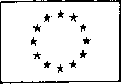 EVROPSKÁ UNIEEvropské strukturální a Investiční fondy Operační program Praha - pól růstu ČRPRA HA PRA GUE PRA GA PRA GPříloha č. 1 ~ část 2 veřejné zakázkyc. 3/2020uzavřená dle § 2079 a násl. zákona č. 89/2012 Sb., občanského zákoníku, ve znění pozdějších předpisů (dále jen „občanský zákoník"), na základě vzájemné shody a v souladu se zadávacími podmínkami a podanou nabídkou na 2. Část veřejné zakázky malého rozsahu s názvem „Renovace chemické laboratoře"(dále jen „smlouva")mezi smluvními stranamiVyšší odborná škola grafická a Střední průmyslová škola grafická, Praha 1, Hellichova 22se sídlem:	118 00 Praha	1	- Malá Strana, Hellichova 535/22Zastoupený:	Ing. Radek BlahákIČ:	70837783DIČ:	CZ70837783Bankovní spojení: PPF banka a.s.Č. účtu: 2001660018/6000(dále jen „Kupující")lABOK~KQ!y!Ptir,s.r.o.Se sídlem/místem podnikání:	Hlivická	416/24,181 00 Praha 8/Mladoboleslavská 419, 277 32 ByŠiceLadislavem Bruknerem, jednatelem společnosti25781057CZ25781057Česká spořitelna a.s.211627399/0800Zastoupený:IČO:DIČ:Bankovní spojení:Č. účtu:zapsaná \/ obchodním rejstříku vedeném Městským soudem v Praze, oddíl C, vložka 69651(dále jen „Prodávající") (společně „smluvní strany")PreambuleTato smlouva se uzavírá na základě výběrového řízení na zadání 2. části (přístrojové vybavení) veřejné zakázky malého rozsahu s názvem Renovace chemické laboratoře v projektu: Modernizace laboratoře chemie a analýzy materiálů naStřední průmyslové škole grafické, reg. č. CZ.07.4.67/0.0/0.0/17J054/0000973, a s nabídkou Prodávajícího podanou vevýše uvedené části výběrového řízení na veřejnou zakázku, která splnila všechny zadávací podmínky a byla vyhodnocenajako nejvýhodnější.Článek I. Úvodní ustanovení a předmět smlouvy Kupující prohlašuje, že je právnickou osobou řádně založenou a vzniklou dle českého právního řádu, je oprávněn Smlouvu uzavřít a řádně plnit závazky z ní plynoucí. Prodávající prohlašuje, že je oprávněný k výkonu činnosti, jež je předmětem Smlouvy a je oprávněn Smlouvu uzavřít a řádně plnit závazky z ní plynoucí.Prodávající prohlašuje, že činnosti, které jsou předmětem jeho plnění podle Smlouvy, spadají do předmětu jeho podnikání a má veškerá potřebná oprávnění k jejich provádění a pro tyto činnosti je plně kvalifikován.Prodávající prohlašuje, že plnění, které poskytuje Kupujícímu dle Smlouvy, není v nepoměru k plnění, které mu dle Smlouvy poskytuje Kupující. Prodávající prohlašuje, že mu nejsou známy okolnosti a skutečnosti, které by zakládaly nepoměr vzájemných plnění.Předmětem plnění veřejné zakázky je dodávka přístrojového vybavení včetně jeho umístění a montáže dle specifikace uvedené v příloze č. 1 Smlouvy (také jen „Předmět koupě"). Předmět koupě musí být nový, nepoužitý, nepoškozený a plně funkční. Součástí dodávky Předmětu koupě je jeho umístění a montáž tak, aby bylo možné je plně užívat k jejich účelu.Prodávající se zavazuje, že Kupujícímu odevzdá a provede Předmět koupě včetně jeho umístění a montáže, a umožní mu nabýt vlastnické právo k němu, a Kupující se zavazuje, že Předmět koupě převezme a zaplatí Prodávajícímu kupní cenu.Odevzdáním Předmětu koupě se rozumí předání Předmětu koupě Prodávajícím Kupujícímu v místě plnění bez faktických a právních vad, v množstvíjakosti a provedení dle Smlouvy a obecně závazných právních předpisů, a to včetně umístění a montáže Předmětu koupě na místo k tomu určené. Odevzdání Předmětu koupě bude stvrzeno předávacím protokolem podepsaným oprávněným zástupcem Kupujícího. Předávací protokol smluvní strany podepíší bez zbytečného odkladu po předání Předmětu koupě dle Smlouvy.Prodávající se zavazuje Předmětu koupě odevzdat řádně, včas, úplně, bezvadně, v rozsahu a kvalitě a za ostatních podmínek specifikovaných Smlouvou a jejími přílohami a platnými technickými normami.Prodávající zajistí na vlastní náklady do 31. 8. 2020 proškolení zaměstnanců Kupujícího a předá Kupujícímu veškeré manuály k obsluze a návody k Předmětu koupě, které jsou potřebné k užívání a údržbě Předmětu koupě. Kupující je oprávněn požadovat změny plnění s tím, že tyto změny budou odpovídajícím způsobem upraveny dodatkem k této Smlouvě. Smluvní strany se zavazují postupovat v souladu s touto smlouvou a analogicky s právními předpisy upravujícími zadávání veřejných zakázek (především § 222 zákona č. 134/2016 Sb., o zadávání veřejných zakázek) a rovněž v souladu s Pravidly pro žadatele a příjemce, účinnými od 21. 5.2019, kapitola 19, bod 19. 4. 6.1.Jakékoliv změny předmětu koupě podle odst. 10 tohoto článku nebudou započaty ani prováděny bez předchozího písemného pokynu zástupce Kupujícího, a žádný nárok ani požadavek na změnu ceny nebo termínu nebude platný, nebude-li k němu takovýto písemný pokyn předem vydán a nebude-li současně tato změna smlouvy sjednána dodatkem dle či. IX.l této smlouvy.Článek //. Místo plnění, termín plnění a dodací fhůtaProdávající se zavazuje Předmět koupě odevzdat a provést jeho montáž Kupujícímu nejpozději do 21. 8. 2020. Zároveň nesmí být Předmět koupě odevzdán dříve, než budou dokončeny stavební práce dle smlouvy uzavřené v 3. části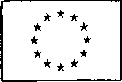 veřejné zakázky malého rozsahu s názvem „Renovace chemické laboratoře", které zadavatel předpokládá nejpozději do 31. 7. 2020. Místem plnění je sídlo Kupujícího uvedené v záhlaví Smlouvy. Prodávající odevzdá Předmět koupě na své náklady a nebezpečí do místa plnění. Vlastnické právo k Předmětu koupě přechází na Kupujícího okamžikem převzetí Předmětu koupě stvrzeného podpisem předávacího protokolu oprávněným zástupcem Kupujícího. Nebezpečí Škody na Předmětu koupě přechází na Kupujícího okamžikem převzetí Předmětu koupě stvrzeného podpisem předávacího protokolu oprávněným zástupcem Kupujícího.Článek III. Předání a převzetí Předmětu koupěPředání a převzetí Předmětu koupě proběhne v místě plnění a bude realizováno formou akceptačního řízení.Akceptační řízení bude ukončeno převzetím Předmětu koupě bez výhrad a závad. Lhůty pro odstraňování vad a příčin výhrad se započítávají do celkové doby plnění podle článku lil této smlouvy.Právo užívání Předmětu koupě přechází na Kupujícího okamžikem předání Předmětu koupě.Nebezpečí škody na předaném Předmětu koupě přechází na Kupujícího okamžikem převzetí Předmětu koupě Kupujícím.Článek IV. Cena a platební podmínky Kupní cena byla stanovena dohodou smluvních stran jako pevně stanovená a nejvýše přípustná a činí 362.187,- Kč bez daně z přidané hodnoty (dále „DPH"). Veškeré ceny uvedené v této smlouvě jsou uvedeny bez DPH, není-li u nich uvedeno jinak. DPH bude účtována dle platné zákonné sazby ke dni uskutečnění zdanitelného plnění. Cena za Předmět koupě dle či. IV. 1 Smlouvy bude Prodávajícímu uhrazena na základě daňového dokladu -faktury. Nárok na vystavení faktury vzniká Prodávajícímu po sepsání předávacího protokolu a faktura musí být vystavena do deseti kalendářních dnů od podpisu předávacího protokolu oběma smluvními stranami. Sepsáním předávacího protokolu, jenž bude podepsán oběma smluvními stranami, stvrzují smluvní strany akceptaci Předmětu koupě. Předávací protokol smluvní strany podepíší bez zbytečného odkladu po předání Předmětu koupě dle této smlouvy. Doba splatnosti faktury činí 30 dnů ode dne jejího vystavení. Prodávající je povinen odeslat daňový doklad Kupujícímu do 3 pracovních dnů ode dne jeho vystavení, v případě prodlení s odesláním daňového dokladu se doba splatnosti prodlužuje o počet dní prodlení. V případě, že je faktura doručena v termínu kratším, než je 14 kalendářních dní před datem splatnosti, je datum splatnosti 14 kalendářních dní od data doručení. Cena dle odst. 1 tohoto článku obsahuje veškeré náklady spojené s odevzdáním a dodávkou Předmětu koupě na místo určení, montáž a zabezpečení, náklady za provedení proškolení Kupujícího dle či I odst 9 Smlouvy a veškeré další náklady související s odevzdáním a dodávkou Předmětu koupě Kupujícímu včetně použitých materiálů a lidských zdrojů, cestovních nákladů, nákladů na ubytování, nákladů na přepravu, daně (s výjimkou DPH) a poplatky, včetně. správních poplatků a není závislá na změně kurzu zahraničních měn ani na vývoji inflace apod. Faktura musí obsahovat veškeré náležitosti účetního a daňového dokladu podle aktuálně účinných obecně závazných právních předpisů a údaje, které jednoznačně identifikují fakturovaný Předmět koupě. Faktura bude obsahovat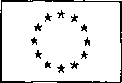 registrační číslo a název projektu (Modernizace laboratoře chemie a analýzy materiálů na Střední průmyslové škole grafické, reg. č. CZ.07.4.67/0.0/0.0/17_054/0000973.). Kupující si vyhrazuje právo před uplynutím lhůty splatnosti vrátit fakturu Prodávajícímu, pokud neobsahuje požadované náležitosti nebo obsahuje nesprávné cenové údaje. Oprávněným vrácením faktury, přestává běžet původní thůta splatnosti. Nová lhůta splatnosti počíná běžet doručením opravené nebo přepracované faktury Kupujícímu, a to v celé původní détce.Kupující uhradí kupní cenu bankovním převodem na účet Prodávajícího uvedený v záhlaví této Smlouvy. Fakturovaná částka je pro účely Smlouvy uhrazena dnem odepsání příslušné částky z účtu Kupujícího ve prospěch Prodávajícího.Prodávající se zavazuje bez zbytečného prodlení oznámit Kupujícímu svou insolvenci nebo hrozbu jejího vzniku.Kupující je v případě podezření na insolvenci Prodávajícího nebo její hrozbu nebo podezření na neuhrazení DPH nebo její zkrácení či vylákání daňové výhody oprávněn odvést částku DPH z uskutečněného zdanitelného plnění přímo příslušnému finančnímu úřadu, a to v návaznosti na §109 a 109a zákona Č. 235/2004 Sb. o dani z přidané hodnoty(dále jen „zákon o DPH"). V takovém případě tuto skutečnost Kupující bez zbytečného odkladu oznámí Prodávajícímu. Úhradou DPH na účet finančního úřadu se pohledávka Prodávajícího vůči Kupujícímu v částce uhrazené DPH považuje bez ohledu na další ustanovení smlouvy za uhrazenou. Zároveň Prodávající neprodleně oznámí, zda takto provedená platba je evidována jeho správcem daně. Prodávající se zavazuje, že bankovní účet jím určený pro zaplacení jakéhokoliv závazku Kupujícího na základě Smlouvy (nebo jeho části) bude k datu splatnosti příslušného závazku zveřejněn způsobem umožňujícím dálkový přístupve smyslu § 96 odst. 2 zákona o DPH. Pokud bude Prodávající označen správcem daně za nespolehlivého plátce ve smyslu §106a zákona o DPH, zavazuje se zároveň o této skutečnosti neprodleně písemně informovat Kupujícího spolu s uvedením data, kdy tato skutečnost nastala.Pokud Kupujícímu vznikne podle § 109 zákona o DPH ručení za nezaplacenou DPH z přijatého zdanitelného plnění od Prodávajícího, má Kupující právo bez souhlasu Prodávajícího uplatnit postup zvláštního způsobu zajištění daně podle § 109a zákona o DPH. Při uplatnění zvláštního způsobu zajištění daně uhradí Kupující částku DPH podle daňového dokladu vystaveného Prodávajícím na účet správce daně Prodávajícího a Prodávajícího o tomto kroku vhodným způsobem vyrozumí. Zaplacením částky DPH na účet správce daně Prodávajícího a jeho vyrozuměním o tomto kroku se závazek Kupujícího uhradit Částku odpovídající výši takto zaplacené DPH vyplývající ze Smlouvy považuje za splněný. Prodávající se zavazuje nedat do zástavy a nepostoupit své pohledávky ze Smlouvy třetím osobám bez předchozího písemného souhlasu Kupujícího. Prodávající na sebe přebírá nebezpečí změny okolností ve smyslu ust. § 1765 občanského zákoníku v platném znění. Prodávající nemá právo na náhradu škody a Kupující není povinen hradit škodu vzniklou Prodávajícímu tím, že Kupující oprávněně započetl svou pohledávku vůči pohledávce Prodávajícího, tj. smluvní strany vylučují ust. § 1990 občanského zákoníku.Článek V. Záruka a odpovědnost za vady Prodávající prohlašuje, že jeho vlastnické právo k Předmětu koupě jako celku i k jeho jednotlivým částem není ničím omezeno, že je oprávněn převést jej na základě Smlouvy na Kupujícího, a že Předmět koupě není zatížen právy třetích osob, tj. nemá žádné právní vady. Prodávajíc! prohlašuje, že Předmět koupě nebude mít při předání faktické vady. Prodávající odpovídá za to, že dodaný Předmět koupě nebude mít faktické ani právní vady a bude odpovídat obecně závazným právním předpisům, a normám, které se k Předmětu koupě vztahují a podmínkám sjednaným ve Smlouvě. Prodávající poskytuje na Předmět koupě záruku za jakost v délce 24 měsíců. Záruční doba začíná plynout dnem předání Předmětu koupě Kupujícímu, přičemž za den předání Předmětu koupě bude považován den podpisu předávacího protokolu oprávněným zástupcem Kupujícího.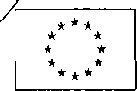 EVROPSKÁ UNIEEvropské strukturální a Investiční fondy Operační program Praha - pól růstu ČR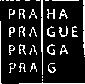  Kupující se zavazuje, že vady Předmětu koupě uplatní (reklamuje) u Prodávajícího bez zbytečného odkladu po jejich zjištění.V případě výskytu vad Předmětu koupě po dobu poskytnuté záruky za jakost uvedené v odst 3 tohoto Článku oznámí Kupující tyto vady Prodávajícímu. Prodávající je povinen tyto vady odstranit ve lhůtě přiměřené povaze vady a Kupujícím zvolenému nároku, nejpozději však do 30 dnů od jejího uplatnění, přičemž za uplatnění reklamace se považuje den, ve kterém byla reklamace doručena Prodávajícímu, případně v jiném, oběma stranami prokazatelně odsouhlaseném termínu. Za písemné oznámení se považuje zaslání oznámení emailem. O odstraněni vad vyhotoví smluvní strany písemný protokol. Kontaktní osoba pro hlášení závad na straně Prodávajícího: Ladislav Brukner, jednatel společnosti.Nároky z vad Předmětu koupě budou řešeny na základě požadavku Kupujícího, a to: odstoupením od Smlouvy ohledně vadného plnění odstraněním vad Předmětu koupě dodáním náhradního Předmětu koupě místo vadného Předmětu koupě nebo dodáním chybějícího množství Předmětu koupě nebo slevou z kupní ceny Předmětu koupě.Uplatněním nároků z vad Předmětu koupe není dotčeno právo Kupujícího na náhradu škody.Článek VI. Smluvní pokuty Pokud se Prodávající dostane do prodlení s řádným odevzdáním Předmětu koupě Kupujícímu (tj. Předmět koupě nebude dodán bez vad, v jakosti, množství a provedení do místa plnění ve ihůtě sjednané ve Smlouvě), má Kupující právo na smluvní pokutu ve výši 500 Kč za každý započatý den prodlení s řádným dodáním Předmětu koupě.V případě prodlení Kupujícího s úhradou kupní ceny vzniká Prodávajícímu právo na uplatnění úroků z prodlení ve výši stanovené nařízením vlády č. 351/2013 Sb., kterým se určuje výše úroků z prodlení a nákladů spojených s uplatněním pohledávky, určuje odměna likvidátora, likvidačního správce a člena orgánu právnické osoby jmenovaného soudem a upravují některé otázky Obchodního věstníku a veřejných rejstříků právnických a fyzických osob, v platném znění.V případě prodlení Prodávajícího s vyřízením reklamace (odstraněním vad) ve lhůtě stanovené Smlouvou, má Kupující nárok na smluvní pokutu ve výši 500 Kč za každé jednotlivé prodlení s odstraněním vady a za každý započatý den prodlení. Zaplacení smluvní pokuty nezbavuje Prodávajícího povinnosti splnit povinnost smluvní pokutou utvrzenou. Uplatněním nároku na zaplacení smluvní pokuty ani jejím skutečným uhrazením není dotčeno právo na náhradu škody způsobené porušením povinnosti, na kterou se příslušná smluvní pokuta vztahuje, a to v rozsahu převyšujícím částku smluvní pokuty. Smluvní strany se dohodly, že ustanovení § 2050 občanského zákoníku se nepoužije. Prodávající prohlašuje, že smluvní pokuty sjednané ve Smlouvě považuje za přiměřené vzhledem k povinnostem, k jejichž splnění se váží.Článek VII. Účinnost Smlouvy a odstoupení od Smlouvy Smlouva nabývá účinnosti dnem jejího uveřejnění v registru smluv. Každá ze smluvních stran je oprávněna od Smlouvy odstoupit za podmínek stanovených v ust § 2002 a násl. občanského zákoníku. Smluvní strany sjednávají, že za podstatné porušení Smlouvy Prodávajícím se považuje zejména, nikoliv však výlučně, případ, kdy: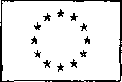 je v prodlenís řádným dodáním Předmětu koupě déle než 14 dní;je v prodlení s řádným odstraněním vady Předmětu koupě déle než 14 dni Každá ze smluvních stran je dále oprávněna odstoupit od Smlouvy, bude-li zjištěno, že druhá smluvní strana je v úpadku nebo vstoupí-li druhá smluvní strana do likvidace. Odstoupení od Smlouvy z důvodu podstatného porušeni Smlouvy musí být příslušnou smluvní stranou učiněnov souladu s ust § 2002 občanského zákoníku bez zbytečného odkladu poté, co k podstatnému porušení Smlouvy došlo. Pro vyloučení pochybností smluvní strany sjednávají, že lhůtou bez zbytečného odkladu se pro účely Smlouvy rozumí lhůta v délce čtrnácti dnů od okamžiku, kdy se smluvní strana o podstatném porušení Smlouvy dozvěděla. Odstoupením od Smlouvy či dohodou nejsou dotčena ustanovení týkající se smluvních pokut a ustanovení týkající se takových práv a povinností, z jejichž povahy vyplývá, že mají trvat i po odstoupení. Odstoupení od Smlouvy musí být písemné a musí být zasláno druhé straně. Účinky odstoupení nastávají doručením oznámení o odstoupení druhé smluvní straně.Článek Vlil. Vyšší moc Žádná ze Smluvních stran nenese odpovědnost za prodlení při provádění svých povinností nebo za neprovedení těchto povinností, jestliže zdržení nebo neprovedení je důsledkem jakékoliv příčiny mimo rozumnou kontrolu včetně (avšak bez vlivu na obecnou platnost výše uvedeného) požáru, exploze, sporu v odvětví (ať již zahrnují zaměstnance či dodavatele kterékoliv strany či nikoliv) a jakékoliv opatření vlády. Datum vykonání smluvního závazku, které bylo zpožděno z důvodu Vyšší moci, bude odloženo pouze o období stejné, jako bylo období způsobené událostí Vyšší moci.Článek IX. Závěrečná ustanoveníVeškeré změny nebo doplnění Smlouvy musí být učiněny formou písemného dodatku podepsaného oprávněnými zástupci obou smluvních stran, jinak je taková změna nebo doplnění Smlouvy neplatné, přičemž pro vyloučení pochybností smluvní strany konstatují, že písemná forma není zachována při právním jednání učiněném elektronickými nebo technickými prostředky ve smyslu ust § 562 občanského zákoníku za písemnou formu se považuje pouze forma listinná.Jakékoliv jednáni předvídané ve Smlouvě, musí být učiněno, nenbli ve Smlouvě výslovně stanoveno jinak, písemně v listinné podobě a musí být s vyloučením ust. § 566 občanského zákoníku řádně podepsané oprávněnými osobami. Jakékoliv jiné jednání, včetně e-mailové korespondence, je bez právního významu, není-li ve Smlouvě výslovně stanoveno jinak.Smluvní strany se zavazují řešit spory vzniklé ze Smlouvy nebo v souvislosti s ní především smírnou cestou. Pokud se nepodaří spor vyřešit dohodou smluvních stran, bude spor řešen dle hmotného a procesního práva České republiky a k jeho projednání jsou příslušné soudy České republiky v souladu se zák. č. 99/1963 Sb., občanský soudní řád, v platném znění, přičemž místní příslušnost soudu bude určena dle sídla Kupujícího,V případě, že se některé ustanovení Smlouvy ukáže jako neplatné, zdánlivé, neúčinné či nevymahatelné, nemá toto za následek neplatnost, zdánlivost, nevymahatelnost či neúčinnost smlouvy jako celku. V takovém případě se smluvní strany zavazují neprodleně takové ustanovení nahradit ustanovením platným, účinným a vymahatelným, které bude mít tentýž účel jako ustanovení původní.Všechna oznámení mezi smluvními stranami, která se vztahují ke Smlouvě, nebo která mají být učiněna na základě Smlouvy, musí být učiněna v písemné podobě a druhé smluvní straně doručena, přičemž doručovací adresou je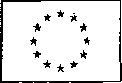 kontaktní adresa uvedená v záhlaví Smlouvy, popř. nestanoví-li Smlouva kontaktní adresu, je doručovací adresou adresa sídla příslušné smluvní strany. V případě, že kterákoli smluvní strana odmítne písemnost převzít, nebo v případě pochybností o tom, kdy byla písemnost doručena, považují se písemnosti učiněné na základě Smlouvy nebo v souvislosti s ní za doručené okamžikem odmítnutí převzetí písemnosti nebo třetí pracovní den po odeslání, s výjimkou případů, kdy byla písemnost odesláno na adresu v zahraničí, v takovém případě je písemnost doručena patnáctým dnem po odeslání. Jakékoliv vzdání se práva, prominutí dluhu nebo uznání závazku je platné pouze za předpokladu, že bude učiněno dohodou smluvních stran uzavřenou v listinné podobě a podepsanou oprávněnými zástupci obou smluvních stran.Práva a povinnosti ze Smlouvy přecházejí na právni nástupce smluvních stran.Prodávající	není oprávněn převést svá práva a povinnosti ze Smlouvy nebo její Části na třetí osobu bez předchozíhovýslovného	písemného souhlasu Kupujícího. Kupující si tímto vyhrazuje právo takový souhlas neudělit, a to i bez udánídůvodu. Za	účelem zváženi, zda takový souhlas s převodem Kupující udělí či nikoli, je Prodávající povinen mu opatřita dodat veškeré informace a dokumenty, o které Kupující požádá. Tato Smlouva nenípřevoditeiná rubopisem.Kupující je oprávněn jednostranně započíst jakýkoliv svůj nárok (pohledávku) vzniklý na základě Smlouvy, a to jak splatný či nesplatný, proti kupní ceně Předmětu koupě, která má být Kupujícím v souladu se Smlouvou uhrazena bez ohledu na skutečnost, zda je již splatná či nikoliv. Smluvní vztahy výslovně neupravené Smlouvou se řídí právním řádem České republiky, zejména pak občanským zákoníkem a obecně závaznými právními předpisy souvisejícími.Prodávající	bere na vědomí, že smlouvu včetně dohod, na základě kterých se smlouva mění, nahrazuje nebo ruší,objednatel	uveřejňuje v Registru smluv zřízeném jako informační systém veřejné správy na základě zákonač. 340/2015 Sb., o registru smluv. Prodávající výslovně souhlasí s tím, aby smlouva včetně případných dohod o její změně, nahrazení nebo zrušení byly v plném rozsahu v Registru smluv objednatelem zveřejněny. Prodávající prohlašuje, že skutečnosti uvedené ve smlouvě nepovažuje za obchodní tajemství a uděluje svolení k jejich užití a zveřejnění bez stanovení jakýchkoliv dalších podmínek. Prodávající bere na vědomí, že se podpisem Smlouvy stává, v souladu s ustanovením § 2 písm. e) zákona Č. 320/2001 Sb., o finanční kontrole ve veřejné správě a o změně některých zákonů, ve znění pozdějších předpisů, osobou povinnou spolupůsobit při výkonu finanční kontroly prováděné v souvislosti s úhradou za pořízení Předmětu koupě Kupujícím z veřejných výdajů. Prodávající dále bere na vědomí, že má povinnost archivovat veškeré písemnosti související s plněním dle Smlouvy a kdykoli po tuto dobu umožnit Kupujícímu přístup k těmto archivovaným písemnostem, a to do 31.12. 2030. Pokud je v českých právních předpisech stanovena lhůta delší, musí jí Prodávající použít. Osoba oprávněná jednat ve věcech smluvních a technických za Prodávajícího:Ladislav Brukner, jednatel společnosti, tel, 233 556106, info@laborkomplet.cz Osoba oprávněná jednat ve věcech smluvních a technických za kupujícího:Ing. Radek Blahák, ředitel školy tel.257 312 390, blahak@hellichovka.cz Smlouva se vyhotovuje ve třech vyhotoveních s platností originálu, přičemž Kupující obdrží dvě vyhotovení a Prodávající jedno vyhotovení. Nedíln o u součástí Smlou vy jsou n ás ledující přílohy:Příloha č. 1 - specifikace Předmětu koupě* * ★*	** * *	** * *V Praze dne 30.6.2020V Praze dne 30.6.2020Za KupujícíhoZa ProdávajícíhoLADOU - KO.MP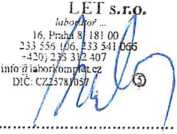 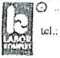 IČO: 25731037I ÓaY h>ntpletniHlmcká 4 tax: (LABOR-KOMPLETs.r.o.Vyšší odborná škola grafická a Střední průmyslová škola grafická v Praze 1 - Malá Strana čp. 535 118 00 Praha 1, Hellichova 22 Tel. 257 312 390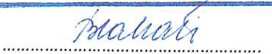 Vyšší odborná škola grafická a Střední průmyslová škola grafickáIng. Radek Blahák, ředitel školyLadislav Brukner, jednatel společnostiCelková nabídková cena★ * ** *EVROPSKÁ UNIE |■A *Evropské strukturální a investiční fondy E★ A * **Operační program Praha - pól růstu ČR BHNázev položkyParametryJednotkaPočetjednotekCenajednotkyCelkem bez DPHDestilační přístrojDestilační přístroj, materiál: sklo, výkon: min. 3 l/hks1,0019 603,0019 603,00Kapesní spektroskopOptický systém s centrovaným viditelným spektrem, které je lineární s ohledem na vlnovou délku, šířka štěrbiny: max. 0,3 mmks5,002 885,0014 425,00Multímetr k měření napětíMinimální přesnost: 0,1V.ks5,00709,003 545,00Nádoba pro pokusy s kapilaritouNadoba se zakladnou tvaru trojúhelníku vhodná pro dokázáni efektu kapilarity, materiál: plast.ks5,001 135,005 675,00Soustava k aditivnímu míchání barevSoustavu musí tvořit tři světelné zdroje LED, jejichž intenzitu lze plynule měnit. Tak bude možné získat bílou barvu a všechny ostatní barvy v trojúhelníku barev. Základní barvy jsou: červená, zelená, modrá.ks1,004 345,004 345,00Zařízení pro studii viskozityZařízení pro provádění pokusů na kuličce padající kapalinou, pro určení součinitele viskozity,trubice musí být skleněnáks1,003 065,003 065,00PolarimetrPolarimetr s monochromatickým LED světlem, měřicí rozsah optické rotace: ± 180°, zvětšení: min. 4*ks1,0020 870,0020 870,00Konduktometr tužkovýKonduktometr pro kontrolu kvality pitné a přírodní vody, pro kontrolu koncentrace živin v hydroponických roztocích, chladící vodách apod., dva volitelné nebo automaticky nastavitelné měřící rozsahy 1. rozsah 0-2 000 pS/cm, 2. rozsah 0 - 20,00 mS/cmks5,004 640,0023 200,00MikroskopMikroskop vhodný do školního prostředí, odolný, celkové zvětšení min. 300x.ks6,006 612,0039 672,00Laboratorní váhyLaboratorní váhy o váživosti min. 200 g, průměru min. 100 mm., odchylka v přesnosti max. 0,01 g.ks6,002 133,0012 798,00SpektrofotometrJednopaprskový spektrofotometr, režim měření: min. absorbance, transmitance a koncentrace, přesnost nastavení vlnové délky: min. ±2 nmks1,0063 414,0063 414,00KolorimetrZařízení sloužící k měření absorbance a transmitance na různých vlnových délkáchks1,006 660,006 660,00KyvetyBalení o min. počtu kyvet 100 ks, objem kyvety min. 3,5ml.ks1,00220,00220,00Stojan na kyvetyStojan na kyvetyks1,00245,00245,00pH senzorČidlo kyselosti, rozsah: 0-14 pH, odchylka v přesnosti: max. 0,01 pHks6,002 900,0017 400,00Muflová pecMufflová pec o objemu keramické komory min. 10 litrů, minimální teplota 1100° C.ks1,0046 200,0046 200,00Bezodtahová digestořBezodtahová digestoř o minimálních vnitř, rozměrech (š*hxv): 118 * 64 * 80 cm, mikroprocesorové řízení, anemometr, osvětlení.ks1,0068 500,0068 500,00Stojan s kolečky pod digestořPojízdný stojan se čtyřmi kolečky pod bezodtahovou digestoř pro její snadný transportks1,004 500,004 500,00Keramický povrch do digestořeKeramická pracovní plocha pro bezodtahovou digestořks1,002 500,002 500,00Karbon filtrFiltr s aktivním uhlím pro bezodtahovou digestořks1,005 350,005 350,00jjCelkem jjjCelkem jjjCelkem jjjCelkem jjjCelkem j362 187,008SouborCena bez DPHDPHCena vč. DPHNábytek0Přístrojové vybavení36218776059,27438246,27Stavební úpravy0Celkem36218776059,27438246,27